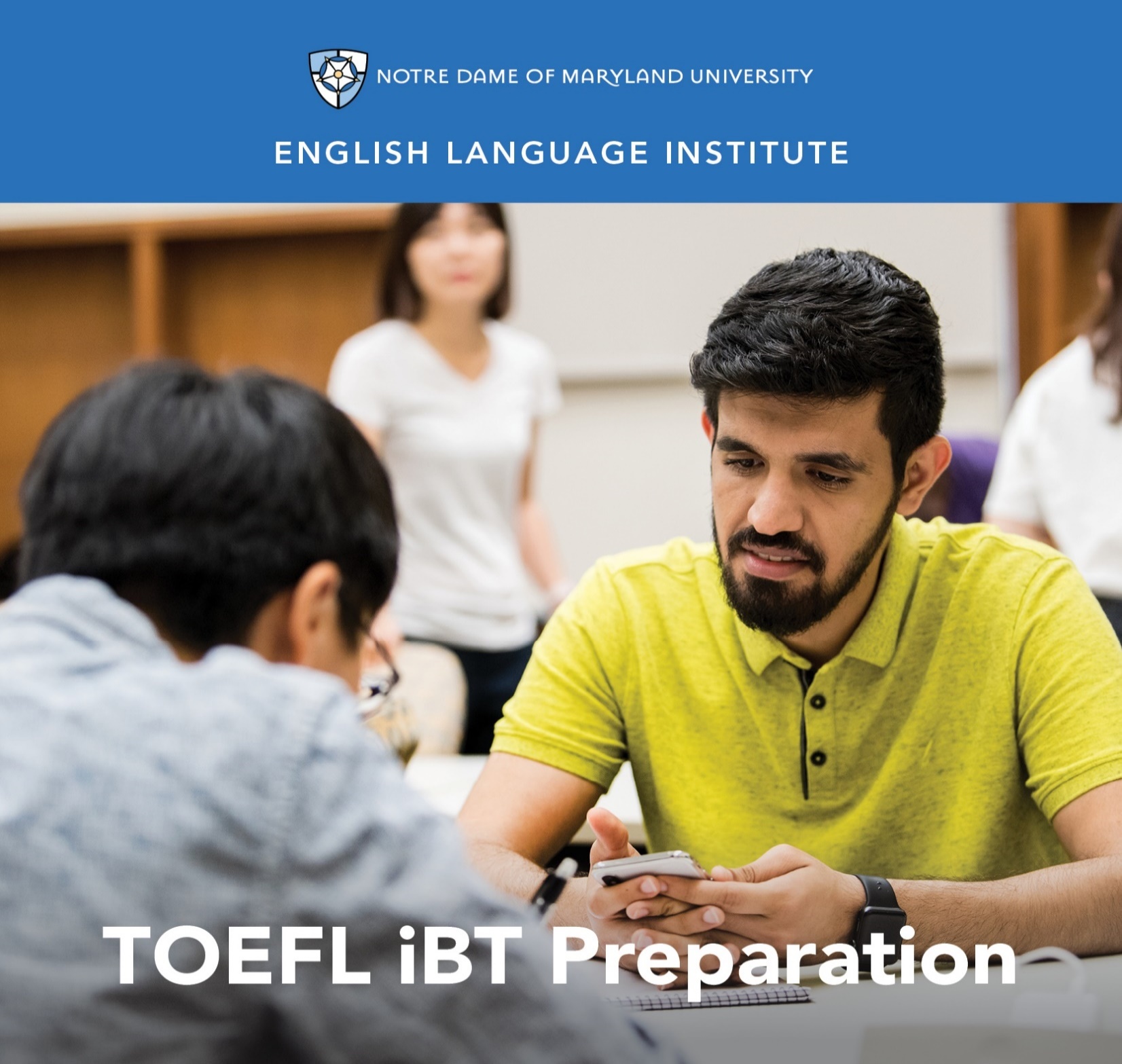 Change of Level Request Form: READING 001(this section to be filled out by the student)Name:			Date:		Current Class:			Teacher:		Requested Class: 			Teacher:		I have spoken with my current teacher (circle one): Yes / NoI want to (circle one): move up / move down	I believe I have mastered the following REA 001 Student Learning Outcomes (check the box ☑):REA 001 A-SLOsLocate a word, number or item in an alphabetical or numeric listBegin to use basic annotation strategies when working with a simple textPredict the content of simpler informational material with visual support, such as charts or flyersRecognize common words in a simple reading and figure out their parts of speechFollow short, simple written directions with help from the teacherAnswer simple content-related questions in spoken and written formatREA 001 B-SLOsIdentify main ideas and some supporting details in a simple reading in both discussion-based and written tasks  Use simple context and visual context clues (such as italics and commas) to catch meaningFigure out the difference between fact and opinion in simple readings using evidence from the textPut events described in a simple text into the order they happenUse basic skimming and scanning techniques to support discussion points and content reviewRead simple paragraphs on one topic with familiar vocabulary, like descriptions of people or places. (this section to be filled out by the teacher)Teacher’s Comments: 											Teacher recommendation:	 remain in level	 change level	Current Teacher’s Signature:				____________Level change:			 approved		 deniedAdministrator’s Signature:	________________________________